Copy these notes into your Notes Notebook: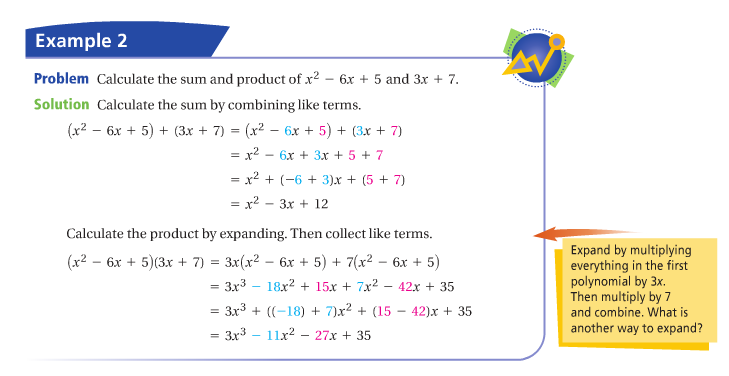 Example 3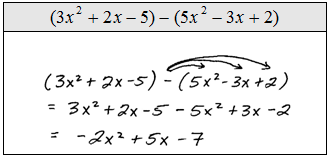 